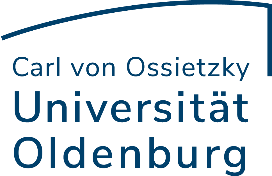 Meldeformular (geplante) Blended Intensive Programmes (BIPs), Akademisches Jahr 2024 (WiSe 2024+SoSe 2025)koordiniert von der Universität OldenburgFachkoordinator U OL (Name, Fakultät/Department/Institut, E-Mail)Name des BIP (Moduls): Inhaltliche Beschreibung:Welche Lernziele sollen erreicht werden? Vorgesehene ECTS für ALLE teilnehmenden Hochschulen:  Zeitraum der geplanten Onlinephase:(geplante) Inhalte der Onlinephase:   Dauer der Präsenzphase in Tagen (Ohne Reise)  und Zeitpunkt (Monat oder KW):Teilnehmende Hochschulen in sog. PROGRAMM-Ländern und geplante Teilnehmerzahl :D, Carl von Ossietzky Universität Oldenburg:  ___ Studierende, __ LehrendeLand, Name Hochschule, geplante TN-Zahl (Studierende und Lehrende bitte getrennt aufführen)1234Zusätzliche teilnehmende Hochschulen in sog. „PARTNER-Ländern“ Land, Name Hochschule, geplante TN-Zahl (Studierende und Lehrende bitte getrennt aufführen)1234Zusätzlich Teilnehmende sonstige Einrichtungen (Dozenten für LEHRZWECKE)Land, Name Einrichtung, geplante Dozenten-Zahl 12Fügen Sie dem Antrag bitte Zusagen der Partner bei, gerne auch informell (z.B. E-Mails)Datum, Unterschrift Projektkoordinator: